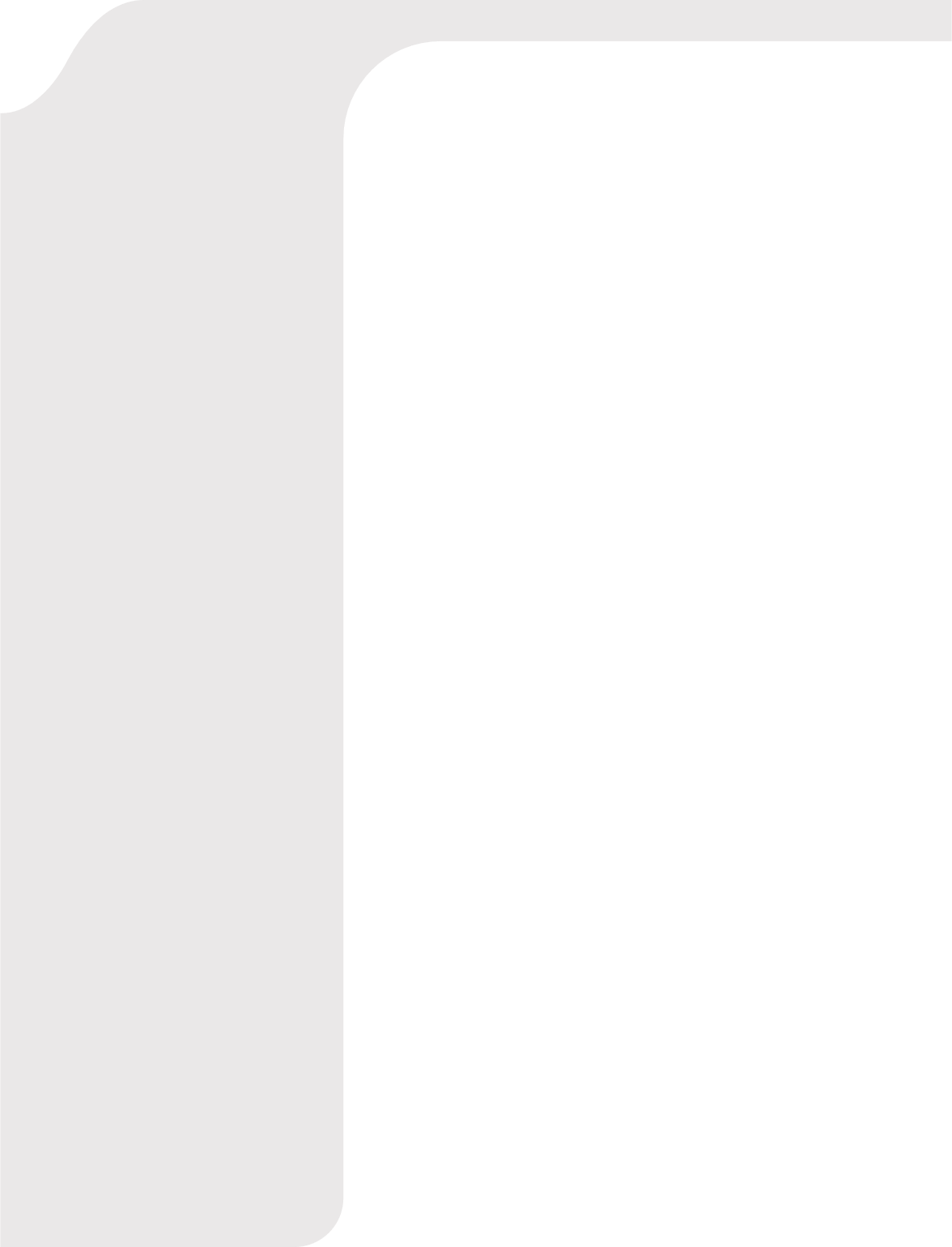 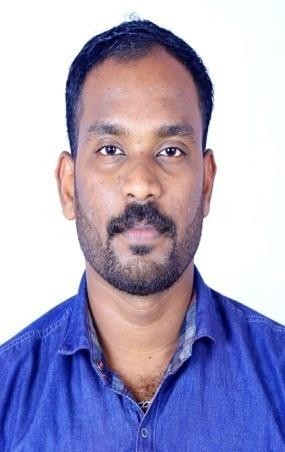 ANANTHUPROFILEEnthusiastic career oriented and talented professional with tremendous knowledge. Looking forward to taking up the responsibilities to enhance my knowledge and skills in a reputed firm.Email Address Ananthu-394769@2freemail.comEDUCATION. ITI. PLUS TWO. SSLCCERTIFICATION.Crane and Fork Lift Operation.Airless painting Course.Welding ( Tig & Arc)WORK EXPERIENCEWorked as Heavy Forklift Operator in Dubai. Even handling all kind of Heavy Equipments at Drydocks World Dubai, UAE since 09.02.2012 to 04.11.2017.Working as heavy vehicle operator from December 2017 in private sector.PERSONAL DETAILSNationality: Indian Marital Status : Single Gender : MaleDate of Birth : 24-04-1990LANGUAGES KNOWN.English.Hindi.Tamil.MalayalamTRAINING ATTENTEDSuccessfully	completed	Dubai	Drydocks Safety Induction Course on Feb2012.Basic Rigging Course.Crane Hand Signal.Fire Fighting.Rigger trade test.Spotter training awareness.Heavy duty forklift operation.Block shifting forklift operation.Valid UAE LicenseType of Vehicle	:	Heavy Tractor Date of Expiry	:	28/11/2023Valid Indian LicenseType of Vehicle	: Light and Heavy vehicle,Crane and ForkliftDECLARATIONI hereby declare that the information furnished above is true to the best of my knowledge.Yours Faithfully,Date:	 ANANTHUPlace: Chennithala